Key Stage 1— Summer 2nd– Our United KingdomR.E: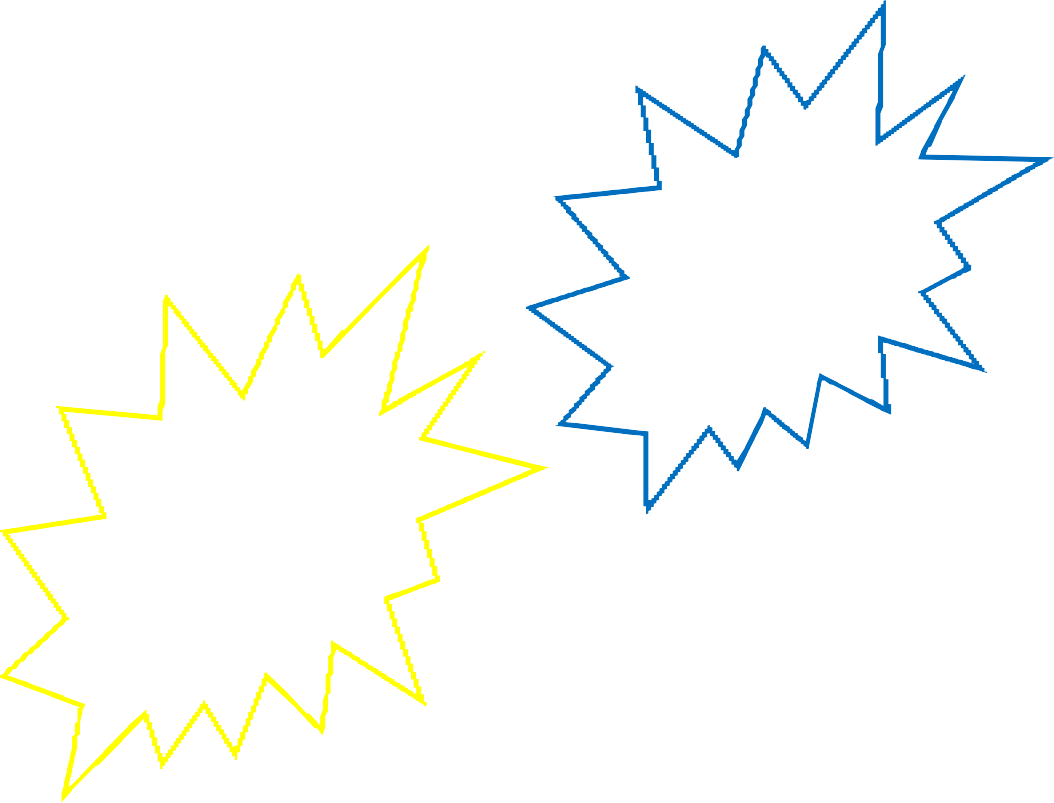 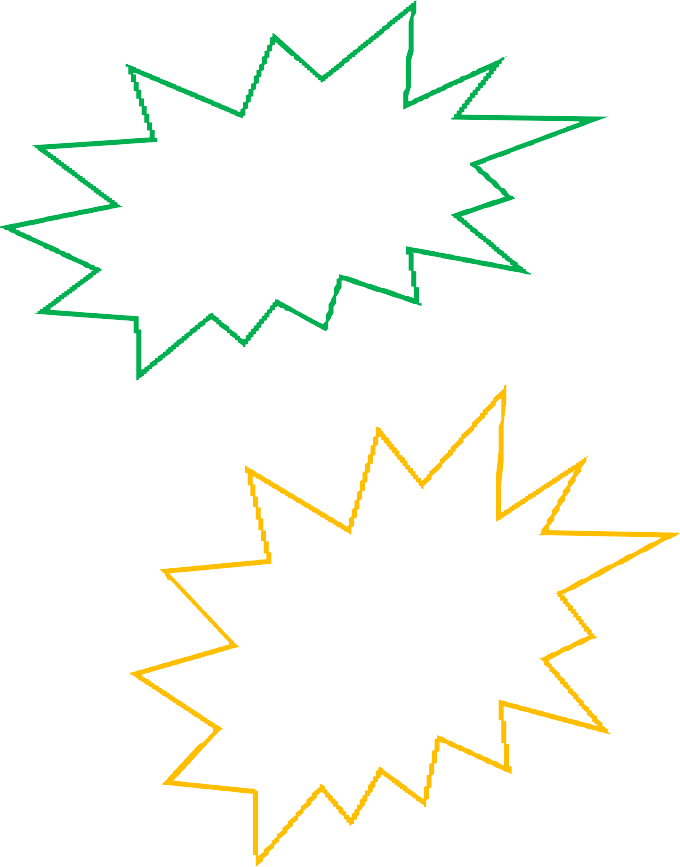 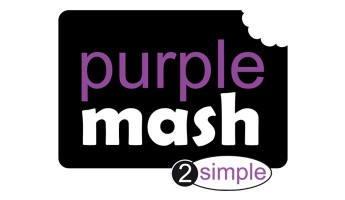 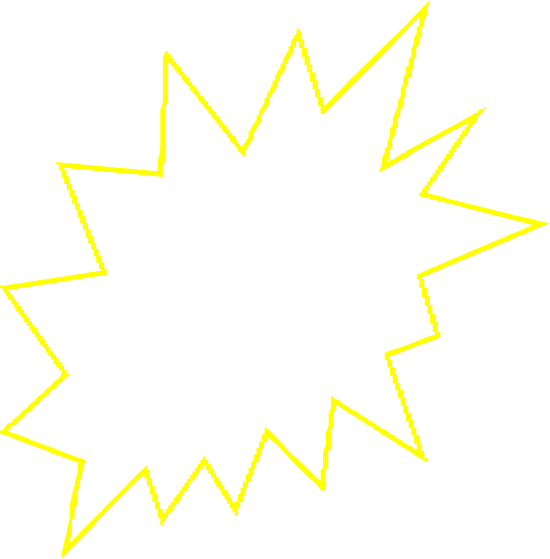 We will be learning about the Torah through Judaism.RSHE:Changing Me Year 1 & 2 (Jigsaw)MusicWe will be learning about Western Classical Music.(Reflect, rewind and replay-Year 2 Summer 2nd)PEGames (Striking and Fielding)Computing:Presenting Ideas (Unit 2.8)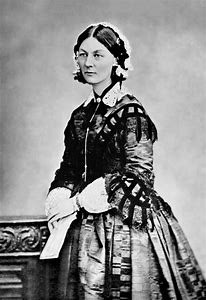 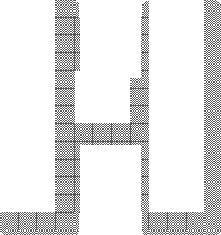 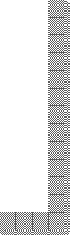 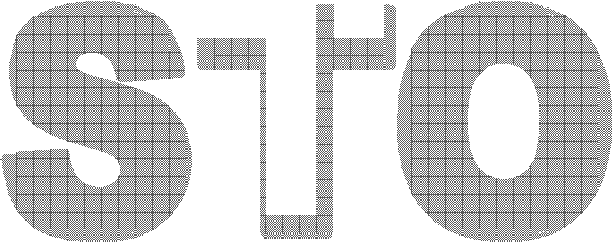 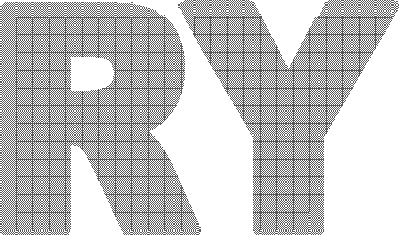 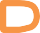 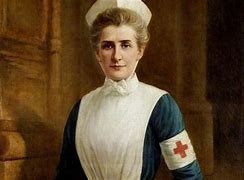 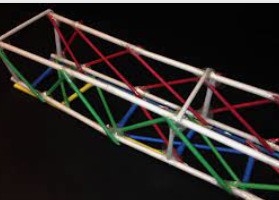 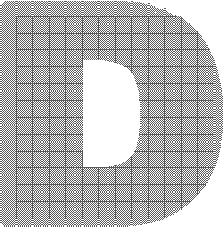 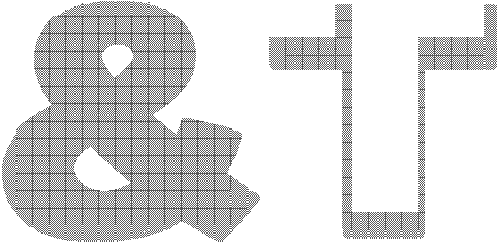 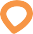 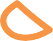 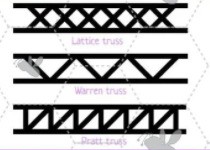 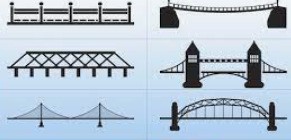 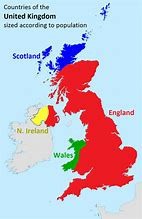 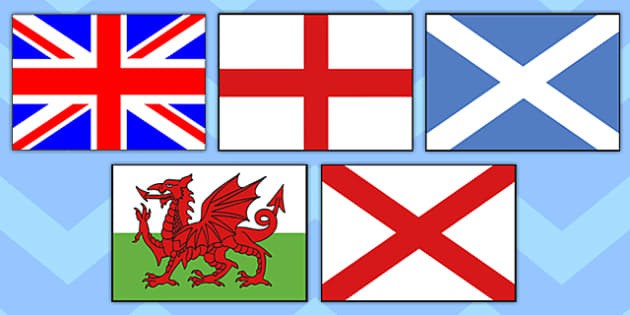 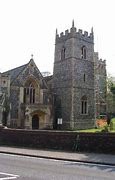 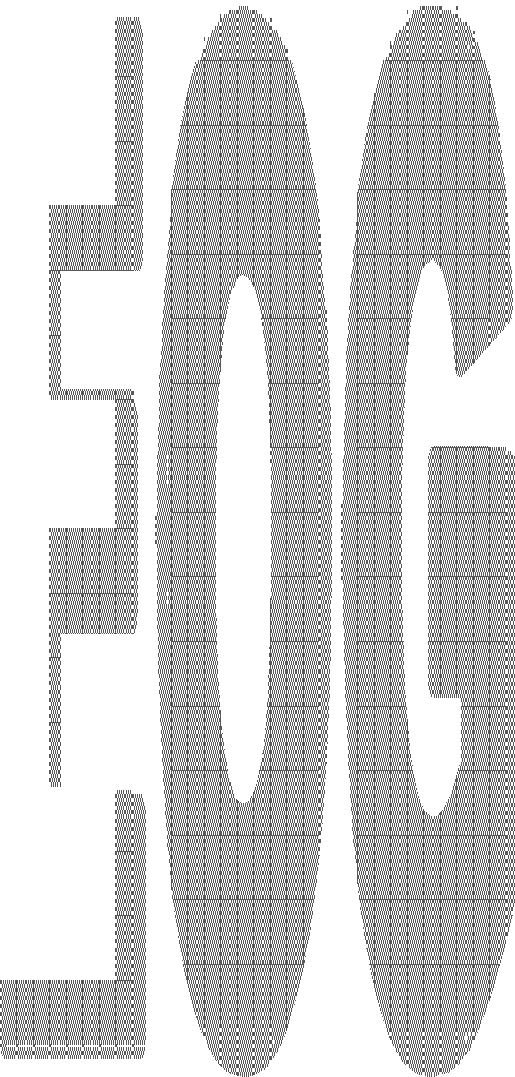 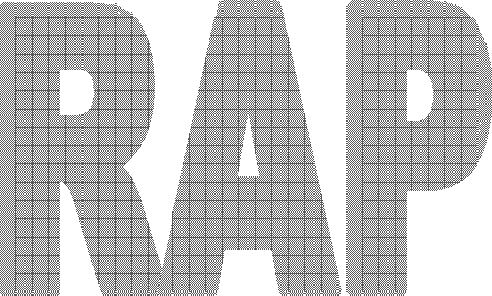 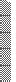 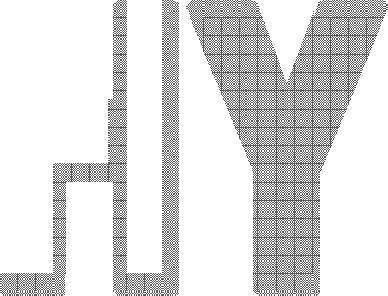 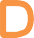 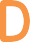 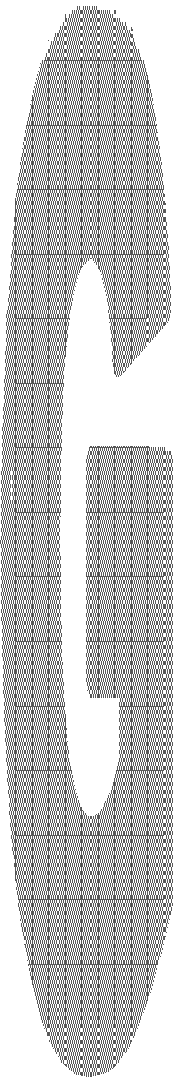 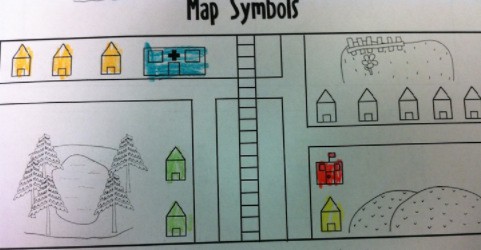 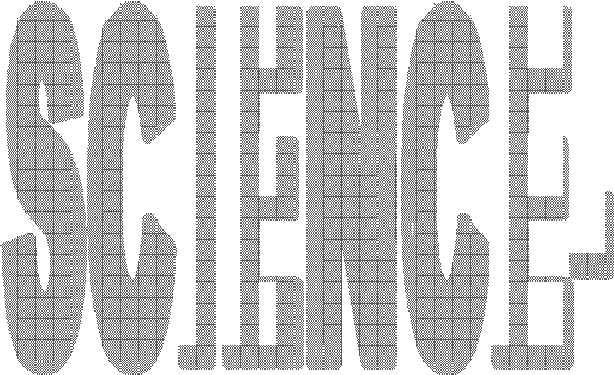 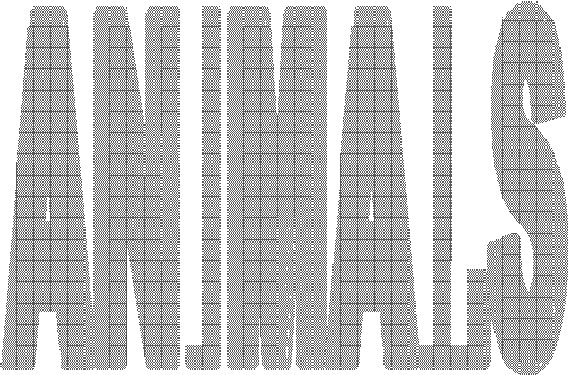 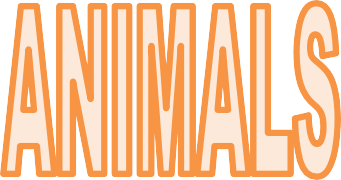 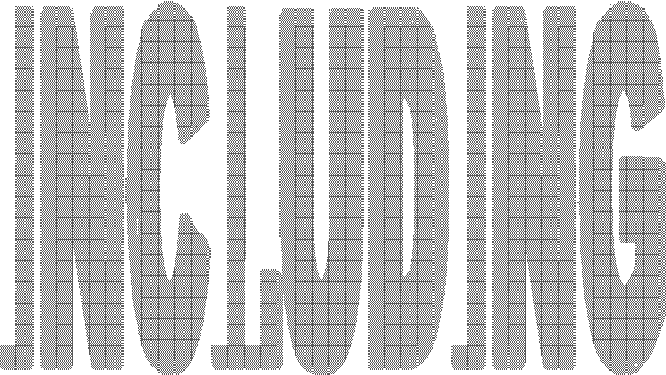 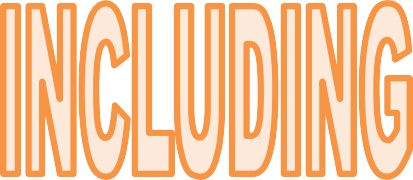 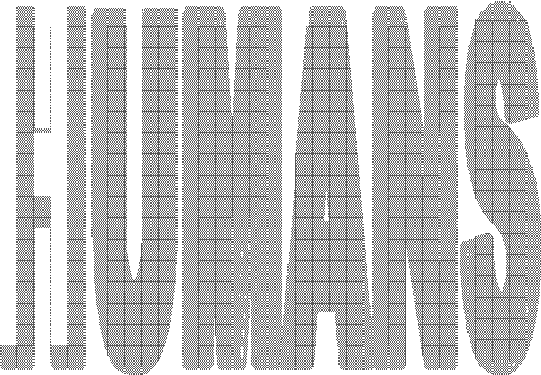 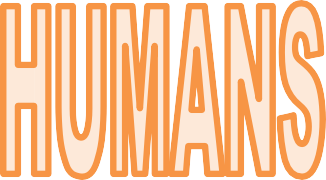 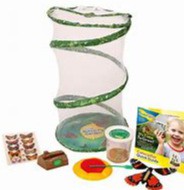 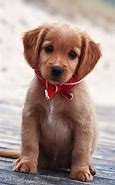 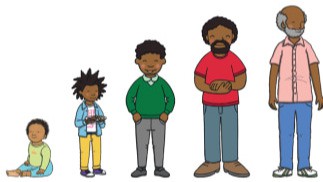 Week 1: Character Description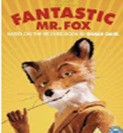 Week 2: Character DescriptionWeek 3:Recount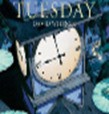 Week 4: RecountWeek 5:Activities WeekWeek 6: RE Literacy Week-Rama and Sita: The story of Diwali (Hinduism)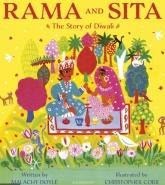 